1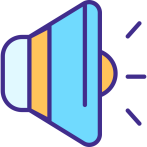 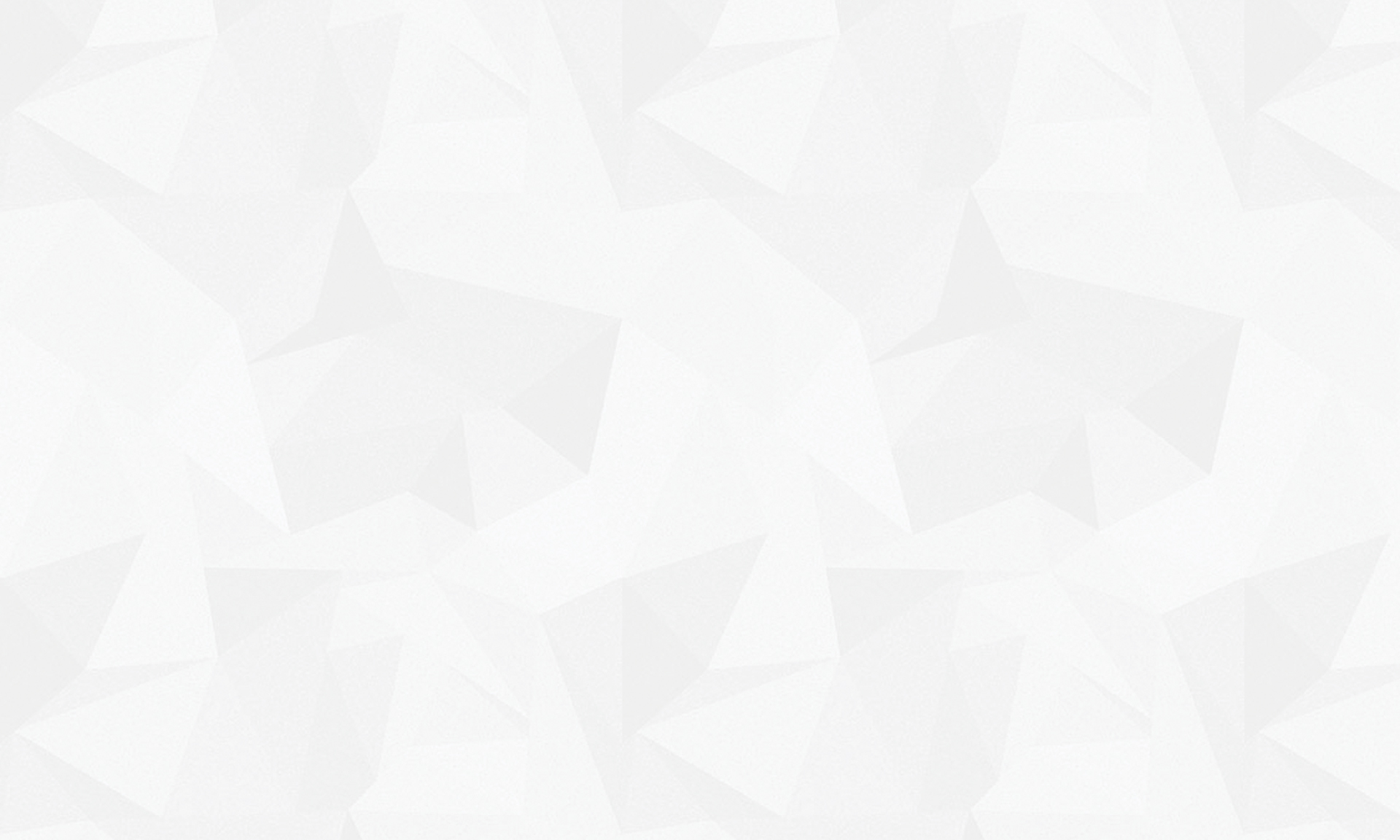 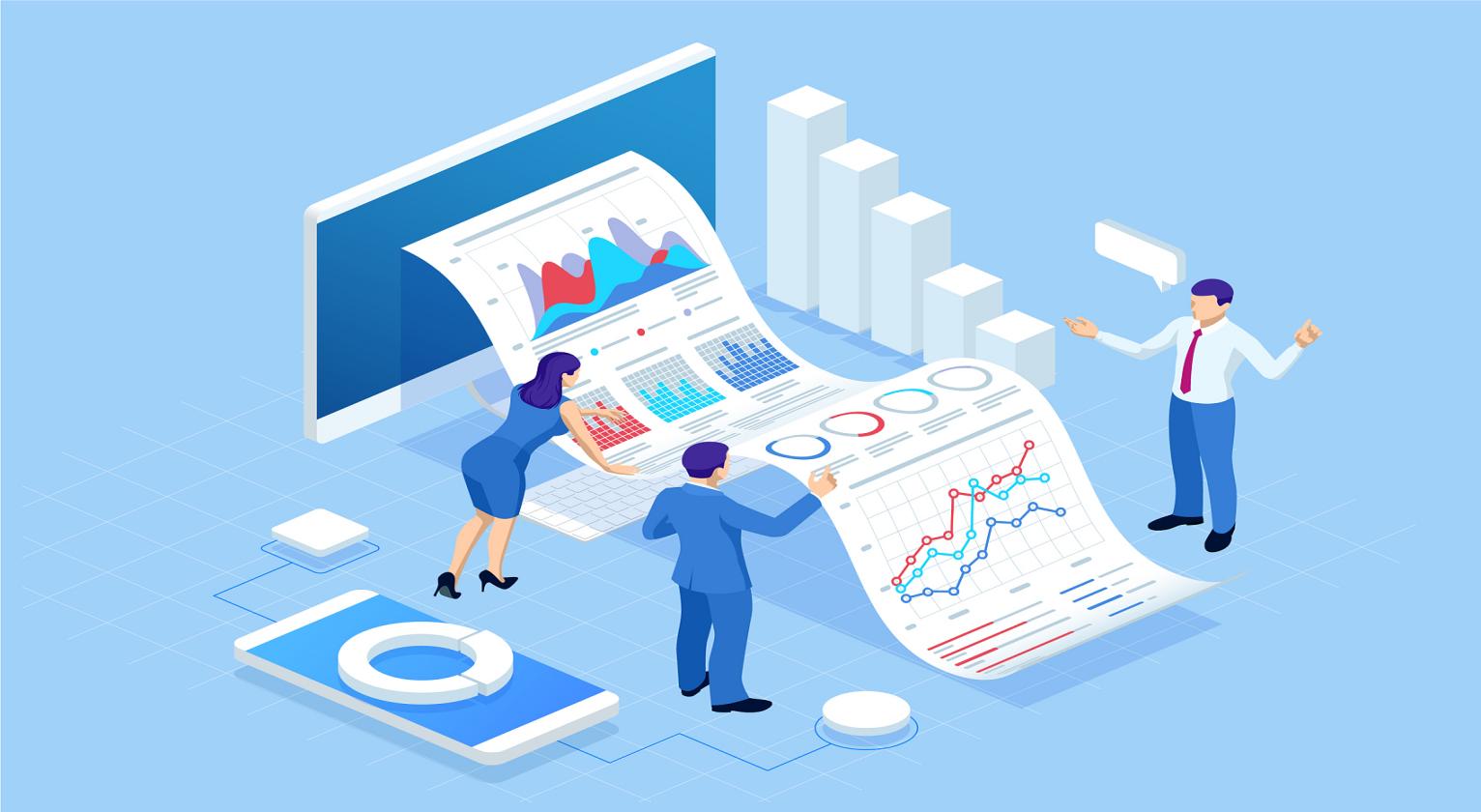 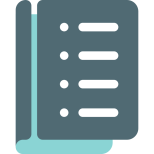 目    录第一部分   部门概况一、部门职责二、机构设置第二部分   2022年度部门决算报表一、收入支出决算总表二、收入决算表三、支出决算表四、财政拨款收入支出决算总表五、一般公共预算财政拨款支出决算表六、一般公共预算财政拨款基本支出决算明细表七、政府性基金预算财政拨款收入支出决算表八、国有资本经营预算财政拨款支出决算表九、财政拨款“三公”经费支出决算表第三部分   2022年度部门决算情况说明一、收入支出决算总体情况说明二、收入决算情况说明三、支出决算情况说明四、财政拨款收入支出决算总体情况说明五、财政拨款“三公” 经费支出决算情况说明六、机关运行经费支出说明七、政府采购支出说明八、国有资产占用情况说明九、预算绩效情况说明十、其他需要说明的情况第四部分  名词解释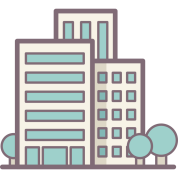  第一部分  部门概况部门职责1、研究有关民族宗教问题的政策、法规，开展民族宗教政策法规的宣传教育工作，组织对民族、宗教治理的综合调查研究，掌握发展趋势和动向；2、给县委、县政府提供策略性意见和建议，管理全县民族识别和民族成份鉴定工作，组织接待少数民族参观、考察等事宜；3、依法保护公民宗教信仰自由，推动宗教人士进行爱国主义、社会主义、拥护祖统一和民族团结的自我教育；4、协调县政府及时处理民族宗教方面的突发事件和影响社会稳定问题；5、做好少数民族和信教群众对民族宗教事务的来信来访工作；6、负责组织协调二祖寺、匡教寺的筹建工作。二、机构设置从决算编报单位构成看，纳入2022年度本部门决算汇编范围的独立核算单位（以下简称“单位”）共1个，我部门无二级预算单位，因此,成安县民族宗教事务局2022年度部门决算即成安县民族宗教事务局本级2022年度决算。具体情况如下：注：1、单位基本性质分为行政单位、参公事业单位、财政补助事业单位、经费自理事业单位四类。2、经费形式分为财政拨款、财政性资金基本保证、财政性资金定额或定项补助、财政性资金零补助四类。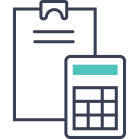     第二部分  2022年度部门决算表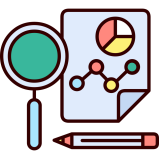 第三部分 2022年度部门决算情况说明一、收入支出决算总体情况说明本部门2022年度收、支总计（含结转和结余）156.77万元。与2021年度决算相比，收支各增加45.53万元，增长40.92%，主要原因是人员增加所致。二、收入决算情况说明本部门2022年度收入合计156.77万元，其中：财政拨款收入156.77万元，占100%；事业收入0万元，占0%；经营收入0万元，占0%；附属单位上缴收入0万元，占0%；其他收入0万元，占0%。三、支出决算情况说明本部门2022年度支出合计156.77万元，其中：基本支出156.77万元，占100%；项目支出0万元，占0%；经营支出0万元，占0%；对附属单位补助支出0万元，占0%。四、财政拨款收入支出决算总体情况说明（一）财政拨款收支与2021年度决算对比情况本部门2022年度财政拨款本年收入156.77万元,比2021年度增加45.53万元，增长42.92%，主要是人员增加所致；本年支出156.77万元，增加45.53万元，增长42.92%，主要是人员增加所致。具体情况如下：1.一般公共预算财政拨款本年收入156.77万元，比上年增加45.53万元；主要是人员增加所致；本年支出156.77万元，比上年45.53万元，增长42.92%，主要是人员增加所致。2.政府性基金预算财政拨款本年收入0万元，比上年增加0万元，增长0%，本部门本年度无政府性基金预算财政拨款收入；本年支出0万元，比上年增加0万元，增长0%，主要是本部门本年度无政府性基金预算财政拨款收入。3.国有资本经营预算财政拨款本年收入0万元，比上年增加0万元，增长0%，本部门本年度无国有资本经营预算财政拨款收入；本年支出0万元，比上年增加0万元，增长0%，主要是本部门本年度无国有资本经营预算财政拨款收入。（二）财政拨款收支与年初预算数对比情况本部门2022年度财政拨款本年收入156.77万元，完成年初预算的100%,比年初预算增加0万元，本年支出156.77万元，完成年初预算的100%,比年初预算增加0万元，于预算数主要具体情况如下：1.一般公共预算财政拨款本年收入完成年初预算100%，比年初预算增加0万元，与年初预算持平；支出完成年初预算100%，比年初预算增加0万，与年初预算持平元。2.政府性基金预算财政拨款本年收入完成年初预算0%，比年初预算增加0万元，与年初预算持平；支出完成年初预算0%，比年初预算增加0万元，与年初预算持平。3.国有资本经营预算财政拨款本年收入完成年初预算0%，比年初预算增加0万元，与年初预算持平；支出完成年初预算0%，比年初预算增加0万元，与年初预算持平。财政拨款支出决算结构情况2022年度财政拨款支出156.77万元，主要用于以下方面一般公共服务（类）支出130.15万元，占83.01%，主要用于民族事务的行政运行等支出；社会保障和就业（类）支出 15.63万元，占9.97%，主要用于机关事业养老保险费、职业年金等支出；住房保障（类）支出6.62万元，占 4.22%;主要用于住房公积金支出。（四）一般公共预算基本支出决算情况说明2022年度财政拨款基本支出139.39万元，其中：人员经费123.25万元，主要包括基本工资75.22万元、津贴补贴13.97万元、奖金7.2万元、机关事业单位基本养老保险缴费10.43万元、职业年金缴费5.2万元、职工基本医疗保险缴费4.37万元、住房公积金6.62万元、其他社会保障缴费0.25万元。公用经费 16.14万元，主要包括办公费2.2万元、印刷费2.79万元、邮电费0.05万元、差旅费0.56万元、工会经费1.06万元、福利费0.74万元、公务用车运行维护费1.56万元、其他交通费用4.9万元、其他商品和服务支出2.29万元。五、财政拨款“三公” 经费支出决算情况说明（一）“三公”经费财政拨款支出决算总体情况说明本部门2022年度“三公”经费财政拨款支出预算为1.56万元，支出决算为1.56万元，完成预算的100%,较预算增加0万元，增长0%，与年初预算持平；较2021年度决算增加0.67万元，增长75.28%，主要是车辆年限过长，维修费增加。（二）“三公”经费财政拨款支出决算具体情况说明1.因公出国（境）费支出情况。本部门2022年度因公出国（境）费支出预算为0万元，支出决算0万元，完成预算的0%。因公出国（境）费支出较预算增加0万元，增长0%,较上年增加0万元，增长0%,其中因公出国（境）团组0个、共0人、参加其他单位组织的因公出国（境）团组0个、共0人/无本单位组织的出国（境）团组，本部门无因公出国（境）费支出。2.公务用车购置及运行维护费支出情况。本部门2022年度公务用车购置及运行维护费预算为1.56万元，支出决算1.56万元，完成预算的100%。较预算减少0万元，降低0%，与年初预算持平,较上年增加0.67万元，增长75.28%,主要车辆年限过长，维修费增加。其中：公务用车购置费支出0万元：本部门2022年度公务用车购置量0辆，发生“公务用车购置”经费支出0万元。公务用车购置费支出较预算增加0万元，增长0%,与年初预算持平；较上年增加0万元，0%,与2021年决算支出持平。公务用车运行维护费支出1.56万元：本部门2022年度单位公务用车保有量1辆。公车运行维护费支出较预算增加0万元，增长0%,与年初预算持平；较上年增加0.67万元，增长75.28%，主要原因车辆年限过长，维修费增加。3.公务接待费支出情况。本部门2022年度公务接待费支出预算为0万元，支出决算0万元，完成预算的0%。公务接待费支出较预算增加0万元，降低0%,与年初预算持平；较上年度减少0万元，降低0%,与2021年度决算支出持平。本年度共发生公务接待0批次、0人次。六、机关运行经费支出说明本部门2022年度机关运行经费支出16.14万元，比2021年度降低30.81万元，降低34.38%。主要贯彻落实县委县政府指示决策，反对浪费厉行节约。七、政府采购支出说明本部门2022年度政府采购支出总额0万元，从采购类型来看，政府采购货物支出0 万元、政府采购工程支出0万元、政府采购服务支出 0万元。授予中小企业合同金额0万元，占政府采购支出总额的0%，其中授予小微企业合同金额0万元，占政府采购支出总额的0%。八、国有资产占用情况说明截至2022年12月31日，本部门共有车辆0辆，比上年增加0辆，与上年持平。其中，副部（省）级及以上领导用车0辆，主要领导干部用车0辆，机要通信用车0辆，应急保障用车0辆，执法执勤用车0辆，特种专业技术用车0辆，离退休干部用车0辆，其他用车1辆；单位价值100万元以上设备（不含车辆）0台（套）。九、预算绩效情况说明（一）预算绩效管理工作开展情况根据预算绩效管理要求，本部门组织对2022年度一般公共预算项目支出全面开展绩效自评，其中，一级项目0个，二级项目0个，共涉及资金0万元，占一般公共预算项目支出总额的0%。一般公共预算支出0万元，政府性基金预算支出0万元。其中，（二）部门决算中项目绩效自评结果因本部门在 2022年无项目支出，故在今年部门决算公开中不再反映项目绩效自评结果。部门评价项目绩效评价结果    无十、其他需要说明的情况1. 本部门 2022 年度政府性基金预算和国有资本经营预算财政拨款无收支及结转结余情况，07表和 08表以空表列示。2. 由于决算公开表格中金额数值应当保留两位小数，公开数据为四舍五入计算结果，个别数据合计项与分项之和存在小数点后差额，特此说明。第四部分  名词解释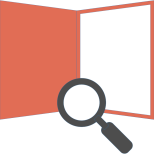 财政拨款收入：指单位从同级财政部门取得的财政预算资金。事业收入：指事业单位开展专业业务活动及辅助活动取得的收入。经营收入：指事业单位在专业业务活动及其辅助活动之外开展非独立核算经营活动取得的收入。其他收入：指单位取得的除上述收入以外的各项收入。主要是事业单位固定资产出租收入、存款利息收入等。   五、使用非财政拨款结余：指事业单位使用以前年度积累的非财政拨款结余弥补当年收支差额的金额。年初结转和结余：指单位以前年度尚未完成、结转到本年仍按原规定用途继续使用的资金，或项目已完成等产生的结余资金。结余分配：指事业单位按照会计制度规定缴纳的所得税、提取的专用结余以及转入非财政拨款结余的金额等。年末结转和结余：指单位按有关规定结转到下年或以后年度继续使用的资金，或项目已完成等产生的结余资金。基本支出：指为保障机构正常运转、完成日常工作任务而发生的人员支出和公用支出。十、项目支出：指在基本支出之外为完成特定行政任务和事业发展目标所发生的支出。十一、基本建设支出：填列由本级发展与改革部门集中安排的用于购置固定资产、战略性和应急性储备、土地和无形资产，以及购建基础设施、大型修缮所发生的一般公共预算财政拨款支出，不包括政府性基金、财政专户管理资金以及各类拼盘自筹资金等。十二、其他资本性支出：填列由各级非发展与改革部门集中安排的用于购置固定资产、战备性和应急性储备、土地和无形资产，以及购建基础设施、大型修缮和财政支持企业更新改造所发生的支出。十三、“三公”经费：指部门用财政拨款安排的因公出国（境）费、公务用车购置及运行费和公务接待费。其中，因公出国（境）费反映单位公务出国（境）的国际旅费、国外城市间交通费、住宿费、伙食费、培训费、公杂费等支出；公务用车购置及运行费反映单位公务用车购置支出（含车辆购置税、牌照费）及按规定保留的公务用车燃料费、维修费、过桥过路费、保险费、安全奖励费用等支出；公务接待费反映单位按规定开支的各类公务接待（含外宾接待）支出。十四、其他交通费用：填列单位除公务用车运行维护费以外的其他交通费用。如公务交通补贴、租车费用、出租车费用，飞机、船舶等燃料费、维修费、保险费等。十五、公务用车购置：填列单位公务用车车辆购置支出（含车辆购置税、牌照费）。十六、其他交通工具购置：填列单位除公务用车外的其他各类交通工具（如船舶、飞机等）购置支出（含车辆购置税、牌照费）。十七、机关运行经费：指为保障行政单位（包括参照公务员法管理的事业单位）运行用于购买货物和服务的各项资金，包括办公及印刷费、邮电费、差旅费、会议费、福利费、日常维修费、专用材料以及一般设备购置费、办公用房水电费、办公用房取暖费、办公用房物业管理费、公务用车运行维护费以及其他费用。十八、经费形式:按照经费来源，可分为财政拨款、财政性资金基本保证、财政性资金定额或定项补助、财政性资金零补助四类序号单位名称单位基本性质经费形式1成安县民族宗教事务局行政单位财政拨款         收入支出决算总表         收入支出决算总表         收入支出决算总表         收入支出决算总表         收入支出决算总表         收入支出决算总表         收入支出决算总表         收入支出决算总表                       公开01表                       公开01表                       公开01表                       公开01表                       公开01表部门：成安县民族宗教事务局部门：成安县民族宗教事务局部门：成安县民族宗教事务局部门：成安县民族宗教事务局 2022年度                       单位：万元                       单位：万元                       单位：万元                       单位：万元                       单位：万元收入收入收入收入收入支出支出支出支出项    目行次行次决算数决算数项    目行次决算数决算数栏    次11栏    次22一、一般公共预算财政拨款收入11156.77156.77一、一般公共服务支出32130.15130.15二、政府性基金预算财政拨款收入22二、外交支出33三、国有资本经营预算财政拨款收入33三、国防支出34四、上级补助收入44四、公共安全支出35五、事业收入55五、教育支出36六、经营收入66六、科学技术支出37七、附属单位上缴收入77七、文化旅游体育与传媒支出38八、其他收入88八、社会保障和就业支出3915.6315.6399九、卫生健康支出404.374.371010十、节能环保支出411111十一、城乡社区支出421212十二、农林水支出431313十三、交通运输支出441414十四、资源勘探工业信息等支出451515十五、商业服务业等支出461616十六、金融支出471717十七、援助其他地区支出481818十八、自然资源海洋气象等支出491919十九、住房保障支出50   6.62   6.622020二十、粮油物资储备支出512121二十一、国有资本经营预算支出522222二十二、灾害防治及应急管理支出532323二十三、其他支出542424二十四、债务还本支出552525二十五、债务付息支出562626二十六、抗疫特别国债安排的支出57本年收入合计2727156.77156.77本年支出合计58156.77156.77使用非财政拨款结余2828结余分配59年初结转和结余2929年末结转和结余60303061总计3131总计62注：1.本表反映部门本年度的总收支和年末结转结余情况。
    2.本套报表金额单位转换时可能存在尾数误差。注：1.本表反映部门本年度的总收支和年末结转结余情况。
    2.本套报表金额单位转换时可能存在尾数误差。注：1.本表反映部门本年度的总收支和年末结转结余情况。
    2.本套报表金额单位转换时可能存在尾数误差。注：1.本表反映部门本年度的总收支和年末结转结余情况。
    2.本套报表金额单位转换时可能存在尾数误差。注：1.本表反映部门本年度的总收支和年末结转结余情况。
    2.本套报表金额单位转换时可能存在尾数误差。注：1.本表反映部门本年度的总收支和年末结转结余情况。
    2.本套报表金额单位转换时可能存在尾数误差。注：1.本表反映部门本年度的总收支和年末结转结余情况。
    2.本套报表金额单位转换时可能存在尾数误差。注：1.本表反映部门本年度的总收支和年末结转结余情况。
    2.本套报表金额单位转换时可能存在尾数误差。注：1.本表反映部门本年度的总收支和年末结转结余情况。
    2.本套报表金额单位转换时可能存在尾数误差。注：1.本表反映部门本年度的总收支和年末结转结余情况。
    2.本套报表金额单位转换时可能存在尾数误差。注：1.本表反映部门本年度的总收支和年末结转结余情况。
    2.本套报表金额单位转换时可能存在尾数误差。注：1.本表反映部门本年度的总收支和年末结转结余情况。
    2.本套报表金额单位转换时可能存在尾数误差。注：1.本表反映部门本年度的总收支和年末结转结余情况。
    2.本套报表金额单位转换时可能存在尾数误差。收入决算表收入决算表收入决算表收入决算表收入决算表收入决算表收入决算表收入决算表收入决算表收入决算表公开02表部门：成安县民族宗教事务局部门：成安县民族宗教事务局部门：成安县民族宗教事务局2022年度单位：万元项    目项    目项    目本年收入合计财政拨款收入上级补助收入事业收入经营收入附属单位上缴收入其他收入科目代码科目代码科目名称本年收入合计财政拨款收入上级补助收入事业收入经营收入附属单位上缴收入其他收入科目代码科目代码科目名称本年收入合计财政拨款收入上级补助收入事业收入经营收入附属单位上缴收入其他收入栏次栏次栏次1234567合计合计合计156.77156.77201201一般公共服务支出130.15130.152013420134统战事务130.15130.1520134012013401  行政运行112.78112.7820134042013404  宗教事务17.3717.37208208社会保障和就业支出15.6315.632080520805行政事业单位养老支出15.6315.6320805052080505  机关事业单位基本养老保险缴费支出10.4310.4320805062080506  机关事业单位职业年金缴费支出5.205.20210210卫生健康支出4.374.372101121011行政事业单位医疗4.374.3721011012101101  行政单位医疗4.374.37221221住房保障支出6.626.622210222102住房改革支出6.626.62注：本表反映部门本年度取得的各项收入情况。注：本表反映部门本年度取得的各项收入情况。注：本表反映部门本年度取得的各项收入情况。注：本表反映部门本年度取得的各项收入情况。注：本表反映部门本年度取得的各项收入情况。注：本表反映部门本年度取得的各项收入情况。注：本表反映部门本年度取得的各项收入情况。注：本表反映部门本年度取得的各项收入情况。注：本表反映部门本年度取得的各项收入情况。注：本表反映部门本年度取得的各项收入情况。支出决算表支出决算表支出决算表支出决算表支出决算表支出决算表支出决算表支出决算表支出决算表公开03表部门：成安县民族宗教事务局部门：成安县民族宗教事务局部门：成安县民族宗教事务局2022年度单位：万元项    目项    目项    目本年支出合计基本支出项目支出上缴上级支出经营支出对附属单位补助支出科目代码科目代码科目名称本年支出合计基本支出项目支出上缴上级支出经营支出对附属单位补助支出科目代码科目代码科目名称本年支出合计基本支出项目支出上缴上级支出经营支出对附属单位补助支出栏次栏次栏次123456合计合计合计     156.77139.3917.38201201一般公共服务支出130.15112.7817.382013420134统战事务130.15112.7817.3820134012013401  行政运行112.78112.780.0020134042013404  宗教事务17.370.0017.38208208社会保障和就业支出15.6315.630.002080520805行政事业单位养老支出15.6315.630.0020805052080505  机关事业单位基本养老保险缴费支出10.4310.430.0020805062080506  机关事业单位职业年金缴费支出5.205.200.00210210卫生健康支出4.374.370.002101121011行政事业单位医疗4.374.370.0021011012101101  行政单位医疗4.374.370.00221221住房保障支出6.626.620.002210222102住房改革支出6.626.620.00注：本表反映部门本年度各项支出情况。注：本表反映部门本年度各项支出情况。注：本表反映部门本年度各项支出情况。注：本表反映部门本年度各项支出情况。注：本表反映部门本年度各项支出情况。注：本表反映部门本年度各项支出情况。注：本表反映部门本年度各项支出情况。注：本表反映部门本年度各项支出情况。注：本表反映部门本年度各项支出情况。6.626.62财政拨款收入支出决算总表财政拨款收入支出决算总表财政拨款收入支出决算总表财政拨款收入支出决算总表财政拨款收入支出决算总表财政拨款收入支出决算总表财政拨款收入支出决算总表财政拨款收入支出决算总表财政拨款收入支出决算总表财政拨款收入支出决算总表财政拨款收入支出决算总表财政拨款收入支出决算总表财政拨款收入支出决算总表财政拨款收入支出决算总表财政拨款收入支出决算总表财政拨款收入支出决算总表收入收入收入收入收入支出支出支出支出支出支出支出支出支出项    目项    目项    目行次金额项    目项    目行次行次合计一般公共预算财政拨款政府性基金预算财政拨款政府性基金预算财政拨款国有资本经营预算财政拨款栏    次栏    次栏    次1栏    次栏    次23445一、一般公共预算财政拨款一、一般公共预算财政拨款一、一般公共预算财政拨款1156.77一、一般公共服务支出一、一般公共服务支出3333130.15130.15二、政府性基金预算财政拨款二、政府性基金预算财政拨款二、政府性基金预算财政拨款2二、外交支出二、外交支出3434三、国有资本经营预算财政拨款三、国有资本经营预算财政拨款三、国有资本经营预算财政拨款3三、国防支出三、国防支出35354四、公共安全支出四、公共安全支出36365五、教育支出五、教育支出37376六、科学技术支出六、科学技术支出38387七、文化旅游体育与传媒支出七、文化旅游体育与传媒支出39398八、社会保障和就业支出八、社会保障和就业支出404015.6315.639九、卫生健康支出九、卫生健康支出41414.374.3710十、节能环保支出十、节能环保支出424211十一、城乡社区支出十一、城乡社区支出434312十二、农林水支出十二、农林水支出444413十三、交通运输支出十三、交通运输支出454514十四、资源勘探工业信息等支出十四、资源勘探工业信息等支出464615十五、商业服务业等支出十五、商业服务业等支出474716十六、金融支出十六、金融支出484817十七、援助其他地区支出十七、援助其他地区支出494918十八、自然资源海洋气象等支出十八、自然资源海洋气象等支出505019十九、住房保障支出十九、住房保障支出51516.626.6220二十、粮油物资储备支出二十、粮油物资储备支出525221二十一、国有资本经营预算支出二十一、国有资本经营预算支出535322二十二、灾害防治及应急管理支出二十二、灾害防治及应急管理支出545423二十三、其他支出二十三、其他支出555524二十四、债务还本支出二十四、债务还本支出565625二十五、债务付息支出二十五、债务付息支出575726二十六、抗疫特别国债安排的支出二十六、抗疫特别国债安排的支出5858本年收入合计本年收入合计本年收入合计27156.77本年支出合计本年支出合计5959156.77156.77年初财政拨款结转和结余年初财政拨款结转和结余年初财政拨款结转和结余28年末财政拨款结转和结余年末财政拨款结转和结余6060  一般公共预算财政拨款  一般公共预算财政拨款  一般公共预算财政拨款296161  政府性基金预算财政拨款  政府性基金预算财政拨款  政府性基金预算财政拨款306262  国有资本经营预算财政拨款  国有资本经营预算财政拨款  国有资本经营预算财政拨款316363总计总计总计32156.77总计总计6464156.77156.77注：本表反映部门本年度一般公共预算财政拨款、政府性基金预算财政拨款和国有资本经营预算财政拨款的总收支和年末结转结余情况。注：本表反映部门本年度一般公共预算财政拨款、政府性基金预算财政拨款和国有资本经营预算财政拨款的总收支和年末结转结余情况。注：本表反映部门本年度一般公共预算财政拨款、政府性基金预算财政拨款和国有资本经营预算财政拨款的总收支和年末结转结余情况。注：本表反映部门本年度一般公共预算财政拨款、政府性基金预算财政拨款和国有资本经营预算财政拨款的总收支和年末结转结余情况。注：本表反映部门本年度一般公共预算财政拨款、政府性基金预算财政拨款和国有资本经营预算财政拨款的总收支和年末结转结余情况。注：本表反映部门本年度一般公共预算财政拨款、政府性基金预算财政拨款和国有资本经营预算财政拨款的总收支和年末结转结余情况。注：本表反映部门本年度一般公共预算财政拨款、政府性基金预算财政拨款和国有资本经营预算财政拨款的总收支和年末结转结余情况。注：本表反映部门本年度一般公共预算财政拨款、政府性基金预算财政拨款和国有资本经营预算财政拨款的总收支和年末结转结余情况。注：本表反映部门本年度一般公共预算财政拨款、政府性基金预算财政拨款和国有资本经营预算财政拨款的总收支和年末结转结余情况。注：本表反映部门本年度一般公共预算财政拨款、政府性基金预算财政拨款和国有资本经营预算财政拨款的总收支和年末结转结余情况。注：本表反映部门本年度一般公共预算财政拨款、政府性基金预算财政拨款和国有资本经营预算财政拨款的总收支和年末结转结余情况。注：本表反映部门本年度一般公共预算财政拨款、政府性基金预算财政拨款和国有资本经营预算财政拨款的总收支和年末结转结余情况。注：本表反映部门本年度一般公共预算财政拨款、政府性基金预算财政拨款和国有资本经营预算财政拨款的总收支和年末结转结余情况。注：本表反映部门本年度一般公共预算财政拨款、政府性基金预算财政拨款和国有资本经营预算财政拨款的总收支和年末结转结余情况。一般公共预算财政拨款支出决算表一般公共预算财政拨款支出决算表一般公共预算财政拨款支出决算表一般公共预算财政拨款支出决算表一般公共预算财政拨款支出决算表一般公共预算财政拨款支出决算表一般公共预算财政拨款支出决算表一般公共预算财政拨款支出决算表一般公共预算财政拨款支出决算表一般公共预算财政拨款支出决算表一般公共预算财政拨款支出决算表一般公共预算财政拨款支出决算表一般公共预算财政拨款支出决算表一般公共预算财政拨款支出决算表一般公共预算财政拨款支出决算表公开05表公开05表公开05表部门：成安县民族宗教事务局           部门：成安县民族宗教事务局           部门：成安县民族宗教事务局           部门：成安县民族宗教事务局           部门：成安县民族宗教事务局           部门：成安县民族宗教事务局           2022年度2022年度单位：万元单位：万元单位：万元项    目项    目项    目项    目项    目项    目本年支出本年支出本年支出本年支出本年支出本年支出本年支出本年支出本年支出科目代码科目代码科目名称科目名称科目名称科目名称小计小计基本支出  基本支出  基本支出  基本支出  项目支出项目支出项目支出科目代码科目代码科目名称科目名称科目名称科目名称小计小计基本支出  基本支出  基本支出  基本支出  项目支出项目支出项目支出科目代码科目代码科目名称科目名称科目名称科目名称小计小计基本支出  基本支出  基本支出  基本支出  项目支出项目支出项目支出栏次栏次栏次栏次栏次栏次112222333合计合计合计合计合计合计              156.77              156.77           139.39           139.39           139.39           139.39             17.37             17.37             17.37201201一般公共服务支出一般公共服务支出一般公共服务支出一般公共服务支出130.15130.15112.78112.78112.78112.7817.3717.3717.372013420134统战事务统战事务统战事务统战事务130.15130.15112.78112.78112.78112.7817.3717.3717.3720134012013401  行政运行  行政运行  行政运行  行政运行112.78112.78112.78112.78112.78112.780.000.000.0020134042013404  宗教事务  宗教事务  宗教事务  宗教事务17.3717.370.000.000.000.0017.3717.3717.37208208社会保障和就业支出社会保障和就业支出社会保障和就业支出社会保障和就业支出15.6315.6315.6315.6315.6315.630.000.000.002080520805行政事业单位养老支出行政事业单位养老支出行政事业单位养老支出行政事业单位养老支出15.6315.6315.6315.6315.6315.630.000.000.0020805052080505  机关事业单位基本养老保险缴费支出  机关事业单位基本养老保险缴费支出  机关事业单位基本养老保险缴费支出  机关事业单位基本养老保险缴费支出10.4310.4310.4310.4310.4310.430.000.000.0020805062080506  机关事业单位职业年金缴费支出  机关事业单位职业年金缴费支出  机关事业单位职业年金缴费支出  机关事业单位职业年金缴费支出5.205.205.205.205.205.200.000.000.00210210卫生健康支出卫生健康支出卫生健康支出卫生健康支出4.374.374.374.374.374.370.000.000.002101121011行政事业单位医疗行政事业单位医疗行政事业单位医疗行政事业单位医疗4.374.374.374.374.374.370.000.000.0021011012101101  行政单位医疗  行政单位医疗  行政单位医疗  行政单位医疗4.374.374.374.374.374.370.000.000.00221221住房保障支出住房保障支出住房保障支出住房保障支出6.626.626.626.626.626.620.000.000.002210222102住房改革支出住房改革支出住房改革支出住房改革支出6.626.626.626.626.626.620.000.000.0022102012210201  住房公积金  住房公积金  住房公积金  住房公积金6.626.626.626.626.626.620.000.000.00注：本表反映部门本年度一般公共预算财政拨款支出情况。注：本表反映部门本年度一般公共预算财政拨款支出情况。注：本表反映部门本年度一般公共预算财政拨款支出情况。注：本表反映部门本年度一般公共预算财政拨款支出情况。注：本表反映部门本年度一般公共预算财政拨款支出情况。注：本表反映部门本年度一般公共预算财政拨款支出情况。注：本表反映部门本年度一般公共预算财政拨款支出情况。注：本表反映部门本年度一般公共预算财政拨款支出情况。注：本表反映部门本年度一般公共预算财政拨款支出情况。注：本表反映部门本年度一般公共预算财政拨款支出情况。注：本表反映部门本年度一般公共预算财政拨款支出情况。注：本表反映部门本年度一般公共预算财政拨款支出情况。注：本表反映部门本年度一般公共预算财政拨款支出情况。注：本表反映部门本年度一般公共预算财政拨款支出情况。注：本表反映部门本年度一般公共预算财政拨款支出情况。一般公共预算财政拨款基本支出决算明细表一般公共预算财政拨款基本支出决算明细表一般公共预算财政拨款基本支出决算明细表一般公共预算财政拨款基本支出决算明细表一般公共预算财政拨款基本支出决算明细表一般公共预算财政拨款基本支出决算明细表一般公共预算财政拨款基本支出决算明细表一般公共预算财政拨款基本支出决算明细表一般公共预算财政拨款基本支出决算明细表一般公共预算财政拨款基本支出决算明细表公开06表部门：成安县民族宗教事务局部门：成安县民族宗教事务局部门：成安县民族宗教事务局2022年度单位：万元科目代码科目名称决算数科目代码科目名称决算数科目代码科目名称决算数301工资福利支出123.25302商品和服务支出16.14307债务利息及费用支出030101  基本工资   75.2230201  办公费2.2030701  国内债务付息030102  津贴补贴   13.9730202  印刷费030702  国外债务付息030103  奖金7.2030203  咨询费0310资本性支出030106  伙食补助费030204  手续费031001  房屋建筑物购建030107  绩效工资030205  水费031002  办公设备购置030108  机关事业单位基本养老保险缴费  10.4330206  电费031003  专用设备购置030109  职业年金缴费5.230207  邮电费0.0531005  基础设施建设030110  职工基本医疗保险缴费4.3730208  取暖费031006  大型修缮030111  公务员医疗补助缴费030209  物业管理费031007  信息网络及软件购置更新030112  其他社会保障缴费0.2530211  差旅费0.5631008  物资储备030113  住房公积金6.6230212  因公出国（境）费用031009  土地补偿030114  医疗费030213  维修（护）费031010  安置补助030199  其他工资福利支出030214  租赁费031011  地上附着物和青苗补偿0303对个人和家庭的补助030215  会议费031012  拆迁补偿030301  离休费030216  培训费031013  公务用车购置030302  退休费030217  公务接待费031019  其他交通工具购置030303  退职（役）费030218  专用材料费031021  文物和陈列品购置030304  抚恤金030224  被装购置费031022  无形资产购置030305  生活补助030225  专用燃料费031099  其他资本性支出030306  救济费030226  劳务费0399其他支出030307  医疗费补助030227  委托业务费039907  国家赔偿费用支出030308  助学金030228  工会经费1.0639908  对民间非营利组织和群众性自治组织补贴030309  奖励金030229  福利费0.7439909  经常性赠与030310  个人农业生产补贴030231  公务用车运行维护费1.5639910  资本性赠与030311  代缴社会保险费030239  其他交通费用4.9039999  其他支出030399  其他对个人和家庭的补助030240  税金及附加费用0030299  其他商品和服务支出2.29人员经费合计人员经费合计123.25公用经费合计公用经费合计公用经费合计公用经费合计公用经费合计16.14注：本表反映部门本年度一般公共预算财政拨款基本支出明细情况。注：本表反映部门本年度一般公共预算财政拨款基本支出明细情况。注：本表反映部门本年度一般公共预算财政拨款基本支出明细情况。注：本表反映部门本年度一般公共预算财政拨款基本支出明细情况。注：本表反映部门本年度一般公共预算财政拨款基本支出明细情况。注：本表反映部门本年度一般公共预算财政拨款基本支出明细情况。注：本表反映部门本年度一般公共预算财政拨款基本支出明细情况。注：本表反映部门本年度一般公共预算财政拨款基本支出明细情况。注：本表反映部门本年度一般公共预算财政拨款基本支出明细情况。注：本表反映部门本年度一般公共预算财政拨款基本支出明细情况。政府性基金预算财政拨款收入支出决算表政府性基金预算财政拨款收入支出决算表政府性基金预算财政拨款收入支出决算表政府性基金预算财政拨款收入支出决算表政府性基金预算财政拨款收入支出决算表政府性基金预算财政拨款收入支出决算表政府性基金预算财政拨款收入支出决算表政府性基金预算财政拨款收入支出决算表政府性基金预算财政拨款收入支出决算表公开07表部门：成安县民族宗教事务局部门：成安县民族宗教事务局部门：成安县民族宗教事务局部门：成安县民族宗教事务局2022年度单位：万元项    目项    目项    目年初结转和结余本年收入本年支出本年支出本年支出年末结转和结余科目代码科目代码科目名称年初结转和结余本年收入小计基本支出  项目支出年末结转和结余科目代码科目代码科目名称年初结转和结余本年收入小计基本支出  项目支出年末结转和结余科目代码科目代码科目名称年初结转和结余本年收入小计基本支出  项目支出年末结转和结余栏次栏次栏次123456合计合计合计注：本部门本年度无政府性基金预算财政拨款收入、支出及结转和结余情况，按要求空表列示。注：本部门本年度无政府性基金预算财政拨款收入、支出及结转和结余情况，按要求空表列示。注：本部门本年度无政府性基金预算财政拨款收入、支出及结转和结余情况，按要求空表列示。注：本部门本年度无政府性基金预算财政拨款收入、支出及结转和结余情况，按要求空表列示。注：本部门本年度无政府性基金预算财政拨款收入、支出及结转和结余情况，按要求空表列示。注：本部门本年度无政府性基金预算财政拨款收入、支出及结转和结余情况，按要求空表列示。注：本部门本年度无政府性基金预算财政拨款收入、支出及结转和结余情况，按要求空表列示。注：本部门本年度无政府性基金预算财政拨款收入、支出及结转和结余情况，按要求空表列示。注：本部门本年度无政府性基金预算财政拨款收入、支出及结转和结余情况，按要求空表列示。国有资本经营预算财政拨款支出决算表国有资本经营预算财政拨款支出决算表国有资本经营预算财政拨款支出决算表国有资本经营预算财政拨款支出决算表国有资本经营预算财政拨款支出决算表国有资本经营预算财政拨款支出决算表国有资本经营预算财政拨款支出决算表国有资本经营预算财政拨款支出决算表国有资本经营预算财政拨款支出决算表公开08表公开08表部门：成安县民族宗教事务局部门：成安县民族宗教事务局部门：成安县民族宗教事务局部门：成安县民族宗教事务局2022年度2022年度单位：万元单位：万元项    目项    目项    目项    目本年支出本年支出本年支出本年支出本年支出科目代码科目代码科目名称科目名称合计基本支出  基本支出  基本支出  项目支出科目代码科目代码科目名称科目名称合计基本支出  基本支出  基本支出  项目支出科目代码科目代码科目名称科目名称合计基本支出  基本支出  基本支出  项目支出栏次栏次栏次栏次12223合计合计合计合计注：本部门本年度无国有资本经营预算财政拨款支出情况，按要求空表列示。注：本部门本年度无国有资本经营预算财政拨款支出情况，按要求空表列示。注：本部门本年度无国有资本经营预算财政拨款支出情况，按要求空表列示。注：本部门本年度无国有资本经营预算财政拨款支出情况，按要求空表列示。注：本部门本年度无国有资本经营预算财政拨款支出情况，按要求空表列示。注：本部门本年度无国有资本经营预算财政拨款支出情况，按要求空表列示。注：本部门本年度无国有资本经营预算财政拨款支出情况，按要求空表列示。注：本部门本年度无国有资本经营预算财政拨款支出情况，按要求空表列示。注：本部门本年度无国有资本经营预算财政拨款支出情况，按要求空表列示。财政拨款“三公”经费支出决算表财政拨款“三公”经费支出决算表财政拨款“三公”经费支出决算表财政拨款“三公”经费支出决算表财政拨款“三公”经费支出决算表财政拨款“三公”经费支出决算表财政拨款“三公”经费支出决算表财政拨款“三公”经费支出决算表财政拨款“三公”经费支出决算表财政拨款“三公”经费支出决算表财政拨款“三公”经费支出决算表财政拨款“三公”经费支出决算表财政拨款“三公”经费支出决算表财政拨款“三公”经费支出决算表财政拨款“三公”经费支出决算表财政拨款“三公”经费支出决算表财政拨款“三公”经费支出决算表财政拨款“三公”经费支出决算表财政拨款“三公”经费支出决算表财政拨款“三公”经费支出决算表公开09表公开09表部门：成安县民族宗教事务局部门：成安县民族宗教事务局部门：成安县民族宗教事务局部门：成安县民族宗教事务局部门：成安县民族宗教事务局部门：成安县民族宗教事务局部门：成安县民族宗教事务局部门：成安县民族宗教事务局部门：成安县民族宗教事务局2022年度单位：万元                                        单位：万元                                        单位：万元                                        单位：万元                                        单位：万元                                        单位：万元                                        单位：万元                                        单位：万元                                        单位：万元                                        单位：万元                                        单位：万元                                        单位：万元预算数预算数预算数预算数预算数预算数预算数预算数预算数预算数预算数决算数决算数决算数决算数决算数决算数决算数决算数决算数合计因公出国（境）费因公出国（境）费公务用车购置及运行维护费公务用车购置及运行维护费公务用车购置及运行维护费公务用车购置及运行维护费公务用车购置及运行维护费公务接待费公务接待费公务接待费合计因公出国（境）费公务用车购置及运行维护费公务用车购置及运行维护费公务用车购置及运行维护费公务用车购置及运行维护费公务用车购置及运行维护费公务接待费公务接待费合计因公出国（境）费因公出国（境）费小计小计公务用车购置费公务用车运行维护费公务用车运行维护费公务接待费公务接待费公务接待费合计因公出国（境）费小计小计公务用车购置费公务用车
运行维护费公务用车
运行维护费公务接待费公务接待费12233455666789910111112121.56001.561.5601.561.560001.5601.561.5601.561.5600注：本表反映部门本年度财政拨款“三公”经费支出预决算情况。其中，预算数为“三公”经费全年预算数，反映按规定程序调整后的预算数；决算数是包括当年财政拨款和以前年度结转资金安排的实际支出。注：本表反映部门本年度财政拨款“三公”经费支出预决算情况。其中，预算数为“三公”经费全年预算数，反映按规定程序调整后的预算数；决算数是包括当年财政拨款和以前年度结转资金安排的实际支出。注：本表反映部门本年度财政拨款“三公”经费支出预决算情况。其中，预算数为“三公”经费全年预算数，反映按规定程序调整后的预算数；决算数是包括当年财政拨款和以前年度结转资金安排的实际支出。注：本表反映部门本年度财政拨款“三公”经费支出预决算情况。其中，预算数为“三公”经费全年预算数，反映按规定程序调整后的预算数；决算数是包括当年财政拨款和以前年度结转资金安排的实际支出。注：本表反映部门本年度财政拨款“三公”经费支出预决算情况。其中，预算数为“三公”经费全年预算数，反映按规定程序调整后的预算数；决算数是包括当年财政拨款和以前年度结转资金安排的实际支出。注：本表反映部门本年度财政拨款“三公”经费支出预决算情况。其中，预算数为“三公”经费全年预算数，反映按规定程序调整后的预算数；决算数是包括当年财政拨款和以前年度结转资金安排的实际支出。注：本表反映部门本年度财政拨款“三公”经费支出预决算情况。其中，预算数为“三公”经费全年预算数，反映按规定程序调整后的预算数；决算数是包括当年财政拨款和以前年度结转资金安排的实际支出。注：本表反映部门本年度财政拨款“三公”经费支出预决算情况。其中，预算数为“三公”经费全年预算数，反映按规定程序调整后的预算数；决算数是包括当年财政拨款和以前年度结转资金安排的实际支出。注：本表反映部门本年度财政拨款“三公”经费支出预决算情况。其中，预算数为“三公”经费全年预算数，反映按规定程序调整后的预算数；决算数是包括当年财政拨款和以前年度结转资金安排的实际支出。注：本表反映部门本年度财政拨款“三公”经费支出预决算情况。其中，预算数为“三公”经费全年预算数，反映按规定程序调整后的预算数；决算数是包括当年财政拨款和以前年度结转资金安排的实际支出。注：本表反映部门本年度财政拨款“三公”经费支出预决算情况。其中，预算数为“三公”经费全年预算数，反映按规定程序调整后的预算数；决算数是包括当年财政拨款和以前年度结转资金安排的实际支出。注：本表反映部门本年度财政拨款“三公”经费支出预决算情况。其中，预算数为“三公”经费全年预算数，反映按规定程序调整后的预算数；决算数是包括当年财政拨款和以前年度结转资金安排的实际支出。注：本表反映部门本年度财政拨款“三公”经费支出预决算情况。其中，预算数为“三公”经费全年预算数，反映按规定程序调整后的预算数；决算数是包括当年财政拨款和以前年度结转资金安排的实际支出。注：本表反映部门本年度财政拨款“三公”经费支出预决算情况。其中，预算数为“三公”经费全年预算数，反映按规定程序调整后的预算数；决算数是包括当年财政拨款和以前年度结转资金安排的实际支出。注：本表反映部门本年度财政拨款“三公”经费支出预决算情况。其中，预算数为“三公”经费全年预算数，反映按规定程序调整后的预算数；决算数是包括当年财政拨款和以前年度结转资金安排的实际支出。注：本表反映部门本年度财政拨款“三公”经费支出预决算情况。其中，预算数为“三公”经费全年预算数，反映按规定程序调整后的预算数；决算数是包括当年财政拨款和以前年度结转资金安排的实际支出。注：本表反映部门本年度财政拨款“三公”经费支出预决算情况。其中，预算数为“三公”经费全年预算数，反映按规定程序调整后的预算数；决算数是包括当年财政拨款和以前年度结转资金安排的实际支出。注：本表反映部门本年度财政拨款“三公”经费支出预决算情况。其中，预算数为“三公”经费全年预算数，反映按规定程序调整后的预算数；决算数是包括当年财政拨款和以前年度结转资金安排的实际支出。注：本表反映部门本年度财政拨款“三公”经费支出预决算情况。其中，预算数为“三公”经费全年预算数，反映按规定程序调整后的预算数；决算数是包括当年财政拨款和以前年度结转资金安排的实际支出。注：本表反映部门本年度财政拨款“三公”经费支出预决算情况。其中，预算数为“三公”经费全年预算数，反映按规定程序调整后的预算数；决算数是包括当年财政拨款和以前年度结转资金安排的实际支出。注：本表反映部门本年度财政拨款“三公”经费支出预决算情况。其中，预算数为“三公”经费全年预算数，反映按规定程序调整后的预算数；决算数是包括当年财政拨款和以前年度结转资金安排的实际支出。注：本表反映部门本年度财政拨款“三公”经费支出预决算情况。其中，预算数为“三公”经费全年预算数，反映按规定程序调整后的预算数；决算数是包括当年财政拨款和以前年度结转资金安排的实际支出。注：本表反映部门本年度财政拨款“三公”经费支出预决算情况。其中，预算数为“三公”经费全年预算数，反映按规定程序调整后的预算数；决算数是包括当年财政拨款和以前年度结转资金安排的实际支出。注：本表反映部门本年度财政拨款“三公”经费支出预决算情况。其中，预算数为“三公”经费全年预算数，反映按规定程序调整后的预算数；决算数是包括当年财政拨款和以前年度结转资金安排的实际支出。